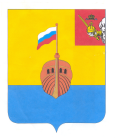 РЕВИЗИОННАЯ КОМИССИЯ ВЫТЕГОРСКОГО МУНИЦИПАЛЬНОГО РАЙОНА162900, Вологодская область, г. Вытегра, пр. Ленина, д.68тел. (81746)  2-22-03,  факс (81746) ______,       e-mail: revkom@vytegra-adm.ruЗАКЛЮЧЕНИЕна отчет об исполнении бюджета Муниципального образования «Город Вытегра»  за 9 месяцев 2020 года05.11.2020 г.                                                                                          г. Вытегра   Заключение Ревизионной комиссии Вытегорского муниципального района к отчету об исполнении бюджета Муниципального образования «Город Вытегра» (далее – бюджет МО)  за 9 месяцев 2020 года подготовлено в соответствии с требованиями Бюджетного кодекса Российской Федерации, Положения о Ревизионной комиссии Вытегорского муниципального района.Анализ поступлений и фактического расходования бюджетных средств произведён по данным  отчёта об исполнении бюджета МО за 9 месяцев 2020 года, утвержденного постановлением Администрации МО «Город Вытегра» 02.11.2020 г. № 392 «Об исполнении бюджета муниципального образования «Город Вытегра» за 9 месяцев 2020 года». Бюджет МО на 2020 год утверждён решением Городского Совета муниципального образования «Город Вытегра» (далее – Совет) от 10.12.2019 года № 138 «О бюджете муниципального образования «Город Вытегра» на 2020 год и плановый период 2021 и 2022 годов» по доходам и расходам в сумме 46542,3 тыс. рублей. Бюджет утвержден без дефицита. Исполнение основных характеристик бюджета МОЗа 9 месяцев 2020 года в решение Городского Совета от 10.12.2019 года № 138 «О бюджете муниципального образования «Город Вытегра» на 2020 год и плановый период 2021 и 2022 годов» 2 раза внесены изменения. В результате внесенных изменений плановый объем доходов составил 74638,7 тыс.рублей (+28096,4 тыс.рублей или на 60,4 процента), плановые показатели расходов бюджета возросли на 29650,7 тыс.рублей или на 63,7 процента и составили 76193,0 тыс.рублей. В результате принятых изменений сформировался дефицит бюджета в объеме 1554,3 тыс.рублей.В результате изменений основные плановые и фактические показатели бюджета МО  следующие:       За отчетный период 2020 года в доход бюджета МО поступило 53206,6 тыс. рублей, что составило 71,3 % от годового прогнозного плана  и 60,7 % к исполнению аналогичного периода 2019 года. Расходы исполнены на 38,2 % от годовых значений, и составили 29143,3 тыс. рублей (35,3 % к исполнению аналогичного периода 2019 года).Поступления налоговых и неналоговых доходов составили  23504,5 тыс. рублей или 62,3 % от годового уточнённого плана. По сравнению с данными аналогичного периода 2019 года произошло увеличение поступления налоговых и неналоговых доходов на 1869,0 тыс. рублей (+8,6 %). По итогам отчетного периода 2020 года сформировался профицит бюджета МО в сумме 24063,3 тыс. рублей.Доходы бюджета МОАнализ исполнения доходной части  бюджета МО  по состоянию на 1 октября 2020 года в сравнении с аналогичным периодом 2019 года представлен в Приложении 1 к Заключению и в таблице: тыс. рублейДоходная часть  бюджета МО за 9 месяцев 2020 года исполнена в сумме 53206,6 тыс. рублей, что составляет 71,3 % годового плана. Поступление налоговых и неналоговых доходов составило 23504,5 тыс.рублей  или 62,3 % от годовых показателей и 44,2 % в общем объеме поступивших доходов. Налоговые доходы поступили в сумме 20266,6 тыс.рублей, что составило 60,7 процента от годового плана и 107,4 % к аналогичному периоду 2019 года. Объем налоговых поступлений составил 86,2 % от поступлений налоговых и неналоговых доходов. Объем неналоговых доходов за 9 месяцев 2020 года составил 3237,9 тыс.рублей, или 74,6 % плановых назначений и 117,4 % к уровню прошлого года.Налоговые доходы:-налог на доходы физических лиц исполнен на 70,5 % годовых назначений и составил 16407,3 тыс.рублей (рост по сравнению с аналогичным периодом 2019 года на 7,6 процентных пункта или на 1159,0 тыс.рублей);-исполнение по налогам на товары (работы, услуги), реализуемые на территории РФ составило 70,0 % плановых назначений или 1090,2 тыс.рублей (меньше на 46,4 тыс.рублей аналогичного периода 2019 года);-единый сельскохозяйственный налог в отчетном периоде в бюджет поступил в сумме 2,3 тыс.рублей;-налог на имущество поступил в сумме 2766,8 тыс.рублей (исполнение 32,2 % годовых назначений), из них налог на имущество физических лиц – 811,2 тыс.рублей (исполнение 14,8 %), земельный налог – 1955,6 тыс.рублей (исполнение 63,0 %). В общей сумме земельного налога 1765,6 тыс.рублей поступило от организаций (исполнение 117,7 % годовых назначений), 190,0 тыс.рублей поступило налогов от физических лиц ( 11,8 % от плановых годовых назначений). По сравнению с отчетным периодом прошлого 2019  года  рост поступлений налога на имущество составил  11,2 процентных пункта;Неналоговые доходы:-доходы от использования имущества, находящегося в государственной и муниципальной собственности поступили в сумме 2394,5 тыс.рублей или 69,4 % годовых назначений. Поступило на 1,8 % или на 43,8 тыс.рублей меньше уровня прошлого года: доходы, получаемые в виде арендной платы за земельные участки – 1532,5 тыс.рублей (исполнение 75,8 %). По сравнению с аналогичным периодом прошлого года рост  на 120,8 тыс.рублей (+ 8,6 %).доходы от сдачи в аренду имущества – 189,3 тыс.рублей (исполнение 54,2 %), сокращение к уровню 2019 года – 33,2 тыс.рублей ( -14,9 %).прочие доходы от использования имущества – 672,7 тыс.рублей (исполнение 62,2 %, что меньше уровня прошлого года на 131,4 тыс.рублей. - доходы от оказания платных услуг (работ) и компенсации затрат государства поступили в сумме 478,6 тыс.рублей или 106,4 % годовых назначений (больше на 420,0 тыс.рублей);- доходы от продажи материальных и нематериальных активов (продажа земельных участков) составили 364,3 тыс.рублей, или 83,2 % годовых назначений (139,8 % к уровню прошлого года).- поступления от штрафов, санкций, возмещения ущерба за 9 месяцев 2020 г. составили 0,5 тыс.рублей.        Как показывает анализ, наиболее низкий процент исполнения плана по доходам сложился по налогу на имущество.  Причина – срок уплаты налогов наступит в 4 квартале. Низкий процент исполнения сложился по доходам от аренды  имущества – 54,2 %. План по безвозмездным поступлениям за отчетный период 2020 года выполнен на 80,5 % от годовых назначений – 29702,1 тыс. рублей. За 9 месяцев 2020 года в бюджет МО поступили дотации на выравнивание бюджетной обеспеченности - в объеме 1809,1 тыс.рублей или 75,0 % годовых плановых назначений. Поступили  дотации на поддержку мер по обеспечению сбалансированности бюджета в сумме 1868,3 тыс.рублей или 69,7 % годовых назначений.Субсидии поступили в объеме 5891,3 тыс.рублей или 70,2 % годовых назначений (субсидия на организацию уличного освещения 1024,2 тыс.рублей, на реализацию проекта «Народный бюджет» - 4867,1 тыс.рублей). Субвенции в отчетный период в бюджет МО поступили в объеме 2,0 тыс.рублей –субвенция на осуществление полномочий по составлению протоколов (100,0 % плана). Иные межбюджетные трансферты в бюджет МО поступили в сумме 20000,0 тыс.рублей (дорожная деятельность), что составляет 85,8 % годовых показателей.   Прочие безвозмездные поступления в отчетном периоде составили 131,4 тыс.рублей или 121,3 % годовых плановых показателей (реализация проектов «Народный бюджет»).  Дефицит бюджета МО.       Решением Совета от 10.12.2019 года № 138 «О бюджете муниципального образования «Город Вытегра» на 2020 год и плановый период 2021 и 2022 года» бюджет МО был утвержден бездефицитным. В течение отчетного периода изменение в плановый объем дефицита внесено решением Городского Совета МО от 26.03.2020 № 153. Дефицит бюджета МО утвержден в объеме 1554,3 тыс.рублей, что составило 4,1 % от общего объема доходов без учета объема безвозмездных поступлений и поступлений налоговых доходов по дополнительным нормативам отчислений. Размер дефицита соответствует требованиям, установленным пунктом 3 статьи 92.1 Бюджетного кодекса РФ. Источниками финансирования дефицита бюджета являются остатки средств на счетах бюджета по состоянию на 01 01.2020 года.В результате исполнения бюджета МО за 9 месяцев 2020 года сформировался профицит в объеме 24063,3 тыс.рублей. Источником внутреннего финансирования дефицита бюджета МО является изменение остатков денежных средств на счетах бюджета МО. Расходы бюджета МОРасходы бюджета МО за отчетный период составили  29143,3 тыс. рублей, исполнение – 38,2 % годовых назначений, а к уровню исполнения аналогичного периода 2019 года 35,3 %.Анализ исполнения расходной части бюджета МО по состоянию на 1 октября 2020 года представлен в Приложении 2 к настоящему Заключению и в таблице:(тыс.руб.)По разделу 01 «Общегосударственные вопросы» - исполнение годового плана составило 57,5 %  или 6682,2 тыс. рублей. К аналогичному периоду прошлого года исполнение составило 111,7 %.  Доля расходов раздела в общих расходах бюджета составляет – 22,9 %.  В отчетном периоде 2020 года решением Городского Совета план финансирования раздела был увеличен на 909,2 тыс.рублей. В отчетном периоде не финансировались расходы Резервного фонда. Информация об использовании средств фонда в составе отчета представлена. Финансирование представительного органа муниципального образования возросло по сравнению с аналогичным периодом прошлого года на 46,7 тыс.рублей и  составило 243,0 тыс.рублей или 40,0 % годового плана, из них на оплату труда направлено 219,7 тыс.рублей, на осуществление закупок товаров, работ и услуг 23,3 тыс.рублей. На 62,8 % годового плана профинансированы расходы на содержание местной администрации – 5789,7 тыс.рублей. Расходы возросли по сравнению с аналогичным периодом прошлого года на 490,6 тыс.рублей ( +9,3 %). Финансирование направлено на оплату труда в сумме 3491,6 тыс.рублей (57,3 % плановых годовых назначений), на осуществление закупок товаров, работ и услуг 1733,0 тыс.рублей (71,9 %), на уплату налогов, сборов и иных платежей 30,6 тыс.рублей. Перечислены иные межбюджетные трансферты в районный бюджет на осуществление переданных полномочий 534,6 тыс.рублей (78,5 %). Расходы на обеспечение деятельности финансовых, налоговых и таможенных органов и органов финансового (финансово-бюджетного) надзора составили 380,5 тыс.рублей ( 71,4 % годовых назначений). Произведено финансирование переданных на районный уровень полномочий.Другие общегосударственные вопросы профинансированы на 28,0 % или 269,0 тыс.рублей, в том числе:- содержание и обслуживание муниципальной казны 92,2 тыс.рублей,- на исполнение судебных актов 175,8 тыс.рублей,- уплата налогов, сборов и иных платежей – 1,0 тыс.рублей.Расходы на оплату труда персоналу муниципальных органов за 9 месяцев 2020 года составили 3709,8 тыс.рублей, что составляет 56,1 % годовых назначений.По разделу 03 «Национальная безопасность и правоохранительная деятельность» финансирование в отчетном периоде 2020 г. составило 3268,1 тыс.рублей ( 50,7 % годовых назначений), в том числе на обеспечение защиты населения и территории от ЧС природного и техногенного характера, гражданскую оборону 150,4 тыс.рублей ( 75,2 % годовых показателей), на обеспечение пожарной безопасности 3117,7 тыс.рублей (49,9 % годового плана).  Профинансировано содержание городского пляжа 150,4 тыс.рублей, очистка и ремонт пожарных водоемов, сметные работы по текущему ремонту 331,5 тыс.рублей (в том числе погашение кредиторской задолженности), реализация проекта «Народный бюджет»- текущий ремонт пожарных водоемов -  2786,2 тыс.рублейПо разделу 04 «Национальная экономика» исполнение составило 2775,8 тыс. рублей или 10,6 % годового плана. К аналогичному периоду прошлого года исполнение составило 11,9%. Основную долю расходов составляют расходы на Дорожное хозяйство (дорожные фонды) – 2435,9 тыс. рублей ( их доля в разделе – 87,8 %). За отчетный период в Дорожный фонд поступило доходов – 22999,1 тыс.рублей, из них акцизов 1090,2 тыс.рублей, налог на доходы физических лиц 1345,7 тыс.рублей, иные межбюджетные трансферты из районного бюджета 20000,0 тыс.рублей, остаток средств на 01.01.2020 года 563,2 тыс.рублей.  Информация об исполнении муниципального дорожного фонда за 9 месяцев 2020 года Администрацией МО представлена в составе пояснительной записки к отчету. В целом исполнение по подразделу 0409 составило 9,6 % к годовым назначениям, а к аналогичному периоду 2019 года исполнение составило 10,7 %. В отчетном периоде осуществлено финансирование содержания и ремонта дорог.  Расходы подраздела 08 «Транспорт» за отчетный период составили 289,9 тыс.рублей или 46,8 % годовых назначений (финансирование социально-значимого городского автобусного маршрута).Произведены расходы в сумме 50,0 тыс.рублей по подразделу 0412 «Другие вопросы в области национальной экономики» (100,0 % годовых назначений), в том числе расходы на оценку рыночной стоимости земельных участков.По разделу 05 «Жилищно-коммунальное хозяйство» расходы исполнены на 44,3 % или 10619,5 тыс. рублей. Процент исполнения плановых показателей – 51,1 %  или 1095,5 тыс.рублей имеют расходы по подразделу 0501 «Жилищное хозяйство».  В отчетный период 2020 года расходы направлены на -взносы в НО «Фонд капитального ремонта МКД ВО» - 332,1тыс.рублей,-оплату услуг по совершению операций по ведению учета соцнайма, за услуги по снятию с учета граждан, проживающих в муниципальном жилом фонде, содержание и ремонт мест общего пользования – 410,0 тыс.рублей,-работы по текущему ремонту муниципального жилого фонда 353,4 тыс.рублей.Исполнение по подразделу 0502 «Коммунальное хозяйство» составило 2334,9 тыс.рублей, что составило 31,9 % к годовому плану По сравнению с аналогичным периодом прошлого года расходы сократились на 973,5 тыс.рублей или на 29,4 процентов.Профинансированы расходы на:-обслуживание газово-распределительных установок, приобретение основных средств и материальных запасов, составление сметной документации, работы по монтажу канализационных колодцев, ремонт сетей наружной канализации, приобретение строительных материалов, услуги дорожной техники 1394,8 тыс.рублей,- организация уличного освещения – 940,1 тыс.рублей. Расходы по подразделу 03 «Благоустройство» за 9 месяцев 2020 года составили 7189,1 тыс.рублей или 49,6 % годовых назначений и 16,7% к уровню  2019 года. В отчетном периоде финансирование направлено:-передачу полномочий на реализацию мероприятий по благоустройству дворовых и общественных территорий – 330,9 тыс.рублей,- на организацию уличного освещения 2937,3 тыс.рублей, -содержание городского кладбища – 69,3 тыс.рублей,- прочие мероприятия: ПСД и работы «Благоустройство дворовых территорий», строительство насосной станции на набережной реки, на содержание и ремонт  тротуаров и парковых зон, оплата услуг по тех-экономическому и финансовому обоснованию проекта «Детский городок», ПСД на ликвидацию несанкционированной свалки, благоустройство общественной территории, сан-эпид услуги. текущий ремонт мемориал комплекса, запуск и пуско-наладка оборудования фонтана, работы по установке контейнеров для накопления ТКО, проведение дезинсекции открытых территорий, приобретение памятных плит на воинское кладбище  – 3297,4 тыс.рублей,-содержание городского кладбища – 271,3 тыс.рублей,-реализация проекта «Народный бюджет» приобретение новогодней ели и материалов – 352,1 тыс.рублей.По разделу 07 «Образование» финансирование в отчетный период составило 122,9 тыс.рублей, или 75,0 % годовых назначений. Перечислены иные межбюджетные трансферты в районный бюджет на исполнение переданных полномочий в области молодежной политики. Исполнение расходов по разделу 08 «Культура, кинематография» за отчетный период 2020 года составило 71,6 % годовых плановых назначений или 4245,0 тыс. рублей (109,7 % к уровню прошлого года). Расходы направлены на -функционирование учреждения культуры (обеспечение выполнения муниципального задания) – 3420,0 тыс.рублей,- на финансирование переданных полномочий по библиотечному обслуживанию населения – 825,0тыс.рублей. По разделу 10 «Социальная политика» финансирование (пенсионное обеспечение) произведено в сумме 200,8 тыс.рублей или 75,0 % годовых назначений.            По разделу 11 «Физическая культура и спорт»  финансирование в отчетный период составило 1190,8 тыс.рублей или 75,0 % годовых назначений. Средства перечислены в районный бюджет на исполнение переданных полномочий.По разделу 12 «Средства массовой информации» финансирование в отчетном периоде произведено в сумме 38,2 тыс.рублей или 35,7 % годовых назначений.В отчетный период 2020 года наименьший процент исполнения годовых плановых назначений по расходам  получен по разделам 04 «Национальная экономика» 10,6 %,  05 «Жилищно-коммунальное хозяйство» - 44,3 %, 12 «Средства массовой информации» - 35,7 %. Выше среднего показателя профинансированы расходы по разделу 07 «Образование» и 10 «Социальная политика». 11 «Физическая культура и спорт», 08 «Культура, кинематография».Анализ состояния дебиторской и кредиторской задолженностиДля анализа дебиторской и кредиторской задолженности Ревизионной комиссией была использована информация оперативного учета и отчетности  по состоянию на 01.10.2020 года (бухгалтерская отчетность ф. 0503169). В ходе исполнения решения Городского Совета муниципального образования «Город Вытегра» от 10.12.2019 года № 138 «О бюджете муниципального образования «Город Вытегра» на 2020 год и плановый период 2021 и 2022 года» главными распорядителями бюджета МО допущено отвлечение бюджетных средств в дебиторскую задолженность.Согласно отчета дебиторская задолженность по бюджету МО (без расчетов с дебиторами по доходам, по бюджетным кредитам) в течение отчетного периода увеличилась на 5238,1 тыс.рублей и по состоянию на 01.10.2020 года составляет 7219,6 тыс. рублей.Состояние дебиторской задолженности на 01.10.2020 года характеризуется следующими данными:-задолженность по счету 120600000 «Расчеты по выданным авансам» составила 7115,3 тыс.рублей ( + 5260,4 тыс.рублей к началу года);-задолженность по счету 120800000 «Расчеты с подотчетными лицами» - 0,8 тыс.рублей; -задолженность по счету 120900000 «Расчеты по ущербу и иным доходам» задолженность отсутствует;-задолженность по счету 130300000 «Расчеты по платежам в бюджеты» составила 103,5 тыс.рублей (+103,5 тыс.рублей к началу года).По данным годового отчета об исполнении бюджета МО просроченная дебиторская задолженность на 01.01.2020 года составляла 2611,3 тыс.рублей. На 01.10.2020 просроченная дебиторская задолженность 2342,7 тыс.рублей. Сокращение на 268,6 тыс.рублей, Просроченная задолженность сформировалась по счету 120500000 «Расчеты по доходам».Согласно сведений ф. 0503169 кредиторская задолженность (без учета внутренних долговых обязательств) по бюджетной деятельности за 9 месяцев 2020 года сократилась на 1769,5 тыс. рублей и составила по состоянию на 01.10.2020 года 669,9 тыс. рублей. Задолженность является текущей.Состояние кредиторской задолженности на 01.10.2020 года характеризуется следующими данными:  -задолженность перед подотчетными лицами (счет 120800000 «Расчеты с подотчетными лицами») отсутствует ( -2,2 тыс.рублей к началу года);-задолженность перед поставщиками и подрядчиками (счет 130200000 «Расчеты с поставщиками и подрядчиками») сократилась на 1912,1тыс.рублей и составила на конец отчетного периода 525,1 тыс.рублей. -задолженность по платежам перед бюджетами (счет 130300000 «Расчеты по платежам в бюджеты») составила на конец отчетного периода 108,5 тыс.рублей, что на 108,5 тыс.рублей больше начала года.          -задолженность перед прочими кредиторами (счет 130400000 «Расчеты с прочими кредиторами») на конец отчетного периода составила 36,4 тыс.рублей ( рост на 36,4  тыс.рублей к началу года).Задолженность по доходам (счет 120500000 «Расчеты по доходам») составила 3187,1 тыс.рублей (главный администратор доходов – Администрация муниципального образования «Город Вытегра»). Сокращение к началу года составил 1046,7 тыс.рублей;По состоянию на 01.10.2020 года главными распорядителями бюджетных средств и муниципальными учреждениями не было допущено образование просроченной кредиторской задолженности.Выводы и предложения.  Отчет об исполнении бюджета муниципального образования «Город Вытегра» за 9 месяцев 2020 года Администрацией представлен в Городской Совет муниципального образования «Город Вытегра» в соответствии с Положением «О бюджетном процессе в муниципальном образовании «Город Вытегра», утвержденным решением Городского Совета муниципального образования «Город Вытегра»  от 27.12.2017 г.  № 44.  Согласно проведенного анализа исполнение бюджета МО на 01.10.2020 года по доходам составило 53206,6 тыс.рублей, по расходам 29143,3 тыс.рублей. В результате исполнения бюджета за 9 месяцев 2020 года сформировался профицит бюджета в сумме 24063,3 тыс.рублей.  Объем дебиторской задолженности на 01.10.2020 года составил – 24632,6 тыс.рублей, объем кредиторской задолженности – 3857,0 тыс.рублей.  Ревизионная комиссия ВМР рекомендует отчет об исполнении бюджета МО за 9 месяцев 2020 года   к рассмотрению с учетом подготовленного анализа.Председатель Ревизионной комиссии                                                                              Н.В.Зелинская                                                    Наименование показателяИсполнено на01.10.20192020 год2020 год2020 год2020 годНаименование показателяИсполнено на01.10.2019Уточненныйгодовой планИсполнено на 01.10.2020% исполнения% исполненияНаименование показателяИсполнено на01.10.2019Уточненныйгодовой планИсполнено на 01.10.2020к годовому планук исполнению прошлого годаДоходы87631,374638,753206,671,3 %60,7 %Расходы82495,176193,029143,338,2 %35,3 %(-)Дефицит (+)профицит5136,2-1554,324063,3**Наименование показателяИсполнено на01.10.20192020 год2020 год2020 год2020 годНаименование показателяИсполнено на01.10.2019Уточненный годовой планИсполнено на 01.10.2020% исполнения% исполненияНаименование показателяИсполнено на01.10.2019Уточненный годовой планИсполнено на 01.10.2020к годовому планук исполнению прошлого годаДоходы бюджета - итого87631,374638,753206,671,3 %60,7 %Налоговые  и неналоговые доходы21635,537743,023504,562,3 %108,6 %Безвозмездные поступления от других бюджетов бюджетной системы РФ, в т.ч.65995,836895,729702,180,5 %45,0 %Субсидии5812,18391,35891,370,2 %101,4 %Субвенции0,42,02,0100,0 %500,0 %Дотации9762,45094,13677,472,2 %37,7 %Иные межбюджетные трансферты50393,223300,020000,085,8 %39,7 %Прочие безвозмездные поступления27,7108,3131,4121,3 %474,4 %Возврат остатков безвозмездных поступлений, межбюджетных трансфертов000**Раздел, наименование показателяИсполненона 01.10.20192020 год2020 год2020 год2020 годРаздел, наименование показателяИсполненона 01.10.2019Уточненный годовойПланИсполнено на01.10.2020Процент исполненияПроцент исполненияРаздел, наименование показателяИсполненона 01.10.2019Уточненный годовойПланИсполнено на01.10.2020к годовому планукисполнению прошлого годаРасходы бюджета - ВСЕГО82495,176193,029143,338,2 %35,3 %01 Общегосударственные вопросы5982,011624,16682,257,5111,703 Национальная безопасность и правоохранительная деятельность367,06451,73268,150,7890,504 Национальная экономика23236,826088,62775,810,611,905 Жилищно-коммунальное хозяйство47480,423970,810619,544,322,407 Образование122,8163,8122,975,0100,108 Культура, кинематография3868,55931,64245,071,6109,710 Социальная политика200,8267,7200,875,0100,011 Физическая культура и спорт1190,81587,71190,875,0100,012 Средства массовой информации46,0107,038,235,783,0Результат исполнения бюджета+5136,2-1554,3+24063,3**